На основу члана 8. Правилника o додели средстава за суфинансирање изградње, санације, реконструкције и израде техничке документације водних објеката у јавној својини и објеката фекалне канализације на територији АП Војводине у 2022. години („Службени лист АПВ“ број 9/22 и 14/22),  покрајински секретар за пољопривреду, водопривреду и шумарство дана 27.04.2022. године доноси : ОДЛУКУо опредељивању средстава по Конкурсу о додели средстава за суфинансирање изградње, санације, реконструкције и израде техничке документације водних објеката у јавној својини и израде пројектно техничке документације објеката фекалне канализације  на територији АП Војводине у 2022. годиниСредства у висини од 400.000.000,00 динара за суфинансирање реконструкције, санације, изградње и израде пројектно техничке документације водних објеката у јавној својиниу 2022. Години предвиђена тачком II подтачка 1.1 Покрајинске скупштинске одлуке о Годишњем програму коришћења средстава из Буџетског фонда за воде Аутономне покрајине Војводине за 2022. годину  ("Сл. лист АП Војводине", бр. 54/2021) по спроведеном Конкурс о додели средстава за суфинансирање изградње, санације, реконструкције и израде техничке документације водних објеката у јавној својини и објеката фекалне канализације на територији АП Војводине у 2022. години, објављеном  у дневном листу „Дневник“ дана 04.02.2022. године,  „Службеном листу АПВ“, број 9/22 и 14/22 и сајту Покрајинског секретаријата, по Правилник о додели средстава за суфинансирање изградње, санације, реконструкције и израде техничке документације водних објеката у јавној својини и објеката фекалне канализације за 2022. годину („Службени лист АПВ“ број 9/22 и 14/22),   сходно бодовној листи коју је утврдила Комисија за спровођење Конкурса о опредељивању  средстава за суфинансирање изградње, санације, реконструкције и израде техничке документације водних објеката у јавној својини и објеката фекалне канализације на територији АП Војводине у 2022. години расподељују се у износу од  399.871.620,09:2.Средства у висини од 93.925.000,00 динара за Суфинансирање изградње, санације и реконструкције објеката фекалне канализације у јавној својини у 2022. годинипредвиђена тачком II подтачка 2.1 Покрајинске скупштинске одлуке о Годишњем програму коришћења средстава из Буџетског фонда за воде Аутономне покрајине Војводине за 2022. годину  ("Сл. лист АП Војводине", бр. 54/2021) по спроведеном Конкурс о додели средстава за суфинансирање изградње, санације, реконструкције и израде техничке документације водних објеката у јавној својини и објеката фекалне канализације на територији АП Војводине у 2022. години, објављеном  у дневном листу „Дневник“ дана 04.02.2022. године,  „Службеном листу АПВ“, број 9/22 и 14/22 и сајту Покрајинског секретаријата, по Правилник о додели средстава за суфинансирање изградње, санације, реконструкције и израде техничке документације водних објеката у јавној својини и објеката фекалне канализације за 2022. годину („Службени лист АПВ“ број 9/22 и 14/22),   сходно бодовној листи коју је утврдила Комисија за спровођење Конкурса о опредељивању  средстава за суфинансирање изградње, санације, реконструкције и израде техничке документације водних објеката у јавној својини и објеката фекалне канализације на територији АП Војводине у 2022. години  расподељују се у износу од 93.920.000,003.На основу ове одлуке Комисија сачињава, а покрајински секретар доноси, решење са образложењем и поуком о правном средству за подносиоце пријава којима су пријаве одбијене/одбачене или нису у потпуности прихваћене на основу предлога одлуке.4.Након доношења одлуке о додели бесповратних средстава, покрајински секретар у име Покрајинског секретаријата закључује уговор о додели средстава с корисником, којим се регулишу права и обавезе уговорних страна.5.Ову одлуку обајвити на сајту Покрајинског секретаријат за пољопривреду, водопривреду и шумарство.О б р а з л о ж е њ еПокрајински секретаријат за пољопривреду, водопривреду и шумарство (у даљем тексту: Секретаријат),  објавио је Конкурс о додели средстава за суфинансирање изградње, санације, реконструкције и израде техничке документације водних објеката у јавној својини и израде пројектно техничке документације објеката фекалне канализације на територији АП Војводине у 2022. години објављеном у „Службени лист АПВ“ број 9/22 и 14/22 и дневном листу „Дневник“ дана 04.02.2022. године и донео је Правилник о додели средстава за суфинансирање изградње, санације, реконструкције и израде техничке документације водних објеката у јавној својини и израде пројектно техничке документације објеката фекалне канализације на територији АП Војводине у 2022. години у („Службени лист АПВ“ број: 9/22 и 14/22 ) (у даљем тексту: Правилник).Чланом 8. Правилника је прописано да Комисија разматра пријаве поднете на Конкурс и сачињава предлог Одлуке о додели средстава, а да коначну одлуку доноси Покрајински секретар за пољопривреду, водопривреду и шумарство. Комсија је размотрила све пријаве на својој седници одржаној дана 26.04.2022. године.По Конкурсу објављеном пристигло је укупно 46 пријавa, од чега 35 пријава из области водних објеката у јавној својини а 11 пријава из области објеката фекалне канализације. Све пристигле пријаве испуњавају услове предвиђене конкурсом и правилником.Према поднетим пријавама тражена средства износе укупно 813.928.924,53 динара, од чега за водне објекте у јавној својини тражена средства износе 684.028.356,53 динара а за објекте фекалне канализације тражена средства износе 129.900.568,00 динара. Поднети пројекти из области водних објеката у јавној својини, који испуњавају све услове предвиђене конкурсом и правилником, њих 36, бодовани су у складу са чл. 9 Правилника. Конкурсом је опредељено 400.000.000,00 динара за изградњу, санацију, реконструкцију и израду техничке документације водних објеката у јавној својини. На основу наведеног, прихвата  се суфинансирање укупно 18 пројеката из области водних објеката у јавној својини у вредности од 399.871.620,09 динара.Поднети пројекти из области објеката фекалне канализације, који испуњавају све услове предвиђене конкурсом и правилником, њих 11, бодовани су у складу са чл. 9. Правилника. Конкурсом је опредељено 92.925.000,00 динара за израду техничке документације фекалне канализације. На основу горе наведеног, прихвата се суфинансирање укупно 5 пројеката из области објеката фекалне канализације у укупном износу од 92.920.000,00 динара. Подносиоци пријава за водне објекте у јавној својини приказани су у Прилогу број 1а.Подносиоци пријава за објекте фекалне канализације приказани су у Прилогу број 1б;Подносиоци пријава за водне објекте у јавној својини који испуњавају услове прописане Конкурсом бодовани су у складу са чланом 8. и 9. Правилника и приказани су у Прилогу број 2а;Подносиоци пријава за објекте фекалне канализације који испуњавају услове прописане Конкурсом бодовани су у складу са чланом 8. и 9. Правилника и приказани су у Прилогу број 2б;Подносиоци пријава за водне објекте у јавној својини са којима се закључује уговор о додели бесповратних средстава приказани су у прилогу број 3а.Подносиоци пријава за објекте фекалне канализације са којима се закључује уговор о додели бесповратних средстава приказани су у прилогу број 3б.Прилог 1а. Подносиоци пријава за водне објекте у јавној својиниПрилог 1б. Подносиоци пријава за објекте фекалне канализацијеПрилог 2а. Подносиоци пријава за водне објекте у јавној својини који испуњавају услове прописане КонкурсомПријава општине Шид „Продужење водоводне мреже од насеља Привина Глава до викенд зоне Бачинци и црпна станица Липовача“ у оквиру области водни објекти у јавној својини садржи два пројекта, те су они разматрани независно, као пројекат „Продужење водоводне мреже од насеља Привина Глава до викенд зоне Бачинци“ и пројекат „Изградња црпне станице "Липовача". Прилогу 2б. Подносиоци пријава за објекте фекалне канализације који испуњавају услове прописане КонкурсомПрилог 4а. Подносиоци пријава за водне објекте у јавној својини са којима се закључује уговор о додели бесповратних средставаПрилог  4б. Подносиоци пријава за објекте фекалне канализације са којима се закључује уговор о додели бесповратних средставаС обзиром на то да је предлог Комисије у складу са Правилником о додели средстава суфинансирање изградње, санације, реконструкције и израде техничке документације водних објеката у јавној својини и израде пројектно техничке документације објеката фекалне канализације на територији АП Војводине у 2022. години („Службени лист АПВ“ број: 9/22 и 14/22) и Конкурсом о додели средстава за суфинансирање изградње, санације, реконструкције и израде техничке документације водних објеката у јавној својини и израде пројектно техничке документације објеката фекалне канализације на територији АП Војводине у 2022. години објављеном„Службени лист АПВ“ број 9/22 и 14/22 и дневном листу „Дневник“ дана 04.02.2022. године, а на основу предлога Комисије, донета је одлука и опредељена су средства као у диспозитиву.Покрајински секретарЧедомир Божић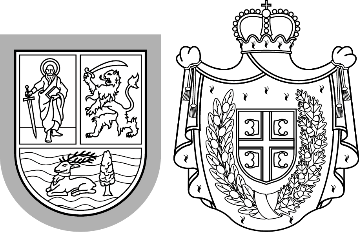 Република СрбијаАутономна покрајина ВојводинаПокрајински секретаријат запољопривреду, водопривреду и шумарствоБулевар Михајла Пупина 16, 21000 Нови СадТ: +381 21 487 44 11, +381 21 456 721   Ф: +381 21 456 040psp@vojvodina.gov.rs
Република СрбијаАутономна покрајина ВојводинаПокрајински секретаријат запољопривреду, водопривреду и шумарствоБулевар Михајла Пупина 16, 21000 Нови СадТ: +381 21 487 44 11, +381 21 456 721   Ф: +381 21 456 040psp@vojvodina.gov.rs
БРОЈ: 104-401-270/2022-04-2ДАТУМ: 27.04.2022. год.Р.бр.Бр. предметаПодносилац пријавеМестоНазив пројектаПредложен износ 15171Град СомборСтанишићиИзградња доводника воде од Светозар Милетића до Станишића - Деоница 1 - Фаза 140.000.000,0024911Општина ОповоСакулеСанација Чворишта постојеће водоводне мреже у насељу Сакуле - Фаза I20.000.000,0034907Општина Мали ИђошЛовћенац - ФекетићСанација бунара11.956.480,0044909Општина СрбобранСрбобранРеконструкција водоводне мреже на парцелама кат.бр. 5361, 5084, 5352/3, 5355, 5357/3, 5363, 5356, 5364 К.О. Србобран40.000.000,0054914Општина КовачицаЦрепајаСанација водоводне мреже у ул.Млинска, од ул.Београдска до ул.Жарка Зрењанина у насељу Црепаја7.194.519,1264918Општина ШидПривина ГлаваПродужење водоводне мреже од насеља Привина Глава до викенд зоне Бачинци9.849.184,5674918-1Општина ШидПривина ГлаваИзградња црпне станице "Липовача"11.225.487,4384922Општина СечањСечањРеконструкција водоводне мреже у насељеном месту сечањ28.000.000,0094905Општина АдаАда - МолИзградња и реконструкција водоводне мреже у насељеним местима Ада и Мол39.971.918,40104902Град ЗрењанинЕчкаИзрада пројектно техничке документације за пројекат повезивања водоводне мреже Ечке и Стајићева на водоводну мрежу града Зрењанина2.200.000,00114903Општина Стара ПазоваВојкаИзградња водоводне мреже у насељу Војка - део IV фазе39.997.451,05124904Општина Бачки ПетровацБачки Петровац - КулпинИзрада пројектно- техничке документације за реконструкцију водоводне мреже, бунарских шахтова и припадајуће опреме бунара у насељеним местима Бачки Петровац и Кулпин12.146.400,00134908Општина АпатинАпатинРеконструкција постројења за прераду воде у Апатину - фаза III, на к.п. 6286/4 КО Апатин19.137.350,77144916Општина ПећинциОгарИзградња II  фазе водоводне мреже у насељу Огар19.137.350,77154924Општина Нови КнежевацСрпски КрстурСанација уличне водоводне мреже - I део у насељу Српски Крстур23.584.188,56164937Општина ПландиштеМаргитаСанација чворишта постојеће водоводне мреже у насељу Маргита25.000.000,00174941Општина РумаРумаИзрада техничке документације за изградњу Магистралног цевовода од фабрике воде Фишеров салаш до ц.с. Борковац у Руми14.500.000,00184906Град КикиндаКикинда„Реконструкција транспортног цевовода водоводне мреже-Водовод DN500 mm у Кикинди на катастарским парцелама: 10396/6, 10396/5, 21543, 21538/3 КО Кикинда“35.971.289,43УКУПНО:УКУПНО:УКУПНО:УКУПНО:УКУПНО:399.871.620,09Р.бр.Број предметаПодносилац пријавеМестоНазив пројектаДодељена средства14294Општина ИригЈазак - Мала РеметаИзрада техничке документације за изградњу канализације отпадних вода у насељеним местима Јазак и Мала Ремета са постројењем за пречишћавање отпадних вода16.000.000,0024901Општина ЖабаљЂурђевоИзрада пројектно техничке документације за изградњу канализације отпадних вода у насељу Ђурђево18.800.000,0034932Општина ШидКукујевацПројектно-техничка документација за изградњу канализације отпадних вода и постројења за пречишћавање отпадних вода у насељу Кукујевци16.000.000,0044925Општина ИнђијаНови КарловциИзрада пројектне документације за изградњу канализације отпадних вода у насељеним местима Љуково, Јарковци и Нови Карловци са пречистачем отпадних вода у Новим Карловцима23.120.000,0054929Општина ТителТителИзрада пројектно техничке документације за изградњу канализационе мреже са постројењем за пречишћавање отпадних вода за насељено место Тител20.000.000,00УКУПНО:УКУПНО:УКУПНО:УКУПНО:УКУПНО:93.920.000,00Ред. бр.Број предметаПодносилац пријавеМесто1104-401-4902/2022-04Град ЗрењанинЕчка2104-401-4903/2022-04Општина Стара ПазоваВојка3104-401-4904/2022-04Општина Бачки ПетровацБачки Петровац - Кулпин4104-401-4905/2022-04Општина АдаАда - Мол5104-401-4906/2022-04Град КикиндаКикинда6104-401-4907/2022-04Мали ИђошЛовћенац - Фекетић7104-401-4908/2022-04Општина АпатинАпатин8104-401-4909/2022-04Општина СрбобранСрбобран9104-401-4910/2022-04Општина ОџациОџаци10104-401-4911/2022-04Општина ОповоСакуле11104-401-4912/2022-04Град КикиндаСајан - Иђош12104-401-4913/2022-04Општина КулаНова Црвенка13104-401-4914/2022-04Општина КовачицаЦрепаја14104-401-4915/2022-04Општина ТителТител15104-401-4916/2022-04Општина ПећинциОгар16104-401-4917/2022-04Општина БечејБечеј17104-401-4918/2022-04Општина ШидПривина Глава18104-401-4919/2022-04Општина Бачка ПаланкаГајдобри19104-401-4920/2022-04Општина ИригВрдник20104-401-4921/2022-04Општина Нова ЦрњаСрпска Црња21104-401-4922/2022-04Општина СечањСечањ22104-401-4923/2022-04Општина Бела ЦркваБела Црква23104-401-4924/2022-04Општина Нови КнежевацСрпски Крстур24104-401-4926/2022-04Општина ТемеринТемерин25104-401-4928/2022-04Општина СентаСента26104-401-4930/2022-04Општина КовинКовин27104-401-4933/2022-04Општина КовинКовин28104-401-4935/2022-04Општина ЖитиштеЧестерег29104-401-4937/2022-04Општина ПландиштеМаргита30104-401-4938/2022-04Град СомборБездан-Колут31104-401-4939/2022-04Општина Бачка ТополаБачка Топола32104-401-4940/2022-04Општина Бачка ТополаНово Орахово33104-401-4941/2022-04Општина РумаРума34104-401-4942/2022-04Општина ШидВишњићево35104-401-5171/2022-04Град Сомбор СтанишићиРед. бр.Број предметаПодносилац пријавеМесто1104-401-4294/2022-04Општина ИригЈазак - Мала Ремета2104-401-4337/2022-04Град ЗрењанинЗрењанин3104-401-4338/2022-04Општина АпатинПригревица4104-401-4901/2022-04Општина ЖабаљЂурђево5104-401-4925/2022-04Општина ИнђијаНови Карловци6104-401-4927/2022-04Општина ПећинциКупиново7104-401-4929/2022-04Општина ТителТител8104-401-4931/2022-04Општина Нова ЦрњаСрпска Црња9104-401-4932/2022-04Општина ШидКукујевац10104-401-4934/2022-04Општина ТемеринТемерин11104-401-4936/2022-04Општина Бачка ТополаСтара МоравицаРед. бр.Број предметаПодносилац пријавеМестоУкупан износ инвестиције без ПДВ-аСопствена средстваТражени износУкупан број бодова15171Град Сомбор Станишићи79.425.870,0839.425.870,0840.000.000,007024911Општина ОповоСакуле25.109.809,005.109.809,0020.000.000,006534907Општина Мали ИђошЛовћенац - Фекетић14.945.600,002.989.120,0011.956.480,006544909Општина СрбобранСрбобран57.110.271,4017.110.271,4040.000.000,006554914Општина КовачицаЦрепаја8.993.148,901.798.629,787.194.519,126564918Општина ШидПривина Глава12.311.480,702.462.296,149.849.184,566574918-1Општина ШидПривина Глава14.031.859,292.806.371,8611.225.487,436084922Општина СечањСечањ35.139.202,007.139.202,0028.000.000,006594905Општина АдаАда - Мол49.964.898,009.992.979,6039.971.918,4060104902Град ЗрењанинЕчка2.750.000,00550.000,002.200.000,0060114903Општина Стара ПазоваВојка55.862.361,8015.864.910,7539.997.451,0560124904Општина Бачки ПетровацБачки Петровац - Кулпин15.183.000,003.036.600,0012.146.400,0060134908Општина АпатинАпатин23.951.628,004.814.277,2319.137.350,7760144916Општина ПећинциОгар25.323.241,006.185.890,2319.137.350,7760154924Општина Нови КнежевацСрпски Крстур29.480.235,705.896.047,1423.584.188,5660164937Општина ПландиштеМаргита33.837.805,008.837.805,0025.000.000,0060174941Општина РумаРума19.500.000,005.000.000,0014.500.000,0060184906Град КикиндаКикинда44.964.111,798.992.822,3635.971.289,4355194910Општина ОџациОџаци48.566.189,009.713.237,8038.852.951,2050204913Општина КулаНова Црвенка23.415.230,004.683.046,0018.732.184,0050214915Општина ТителТител10.485.029,162.097.005,848.388.023,3250224917Општина БечејБечеј26.779.401,005.382.659,6021.396.741,4050234923Општина Бела ЦркваБела Црква17.987.294,303.597.458,8614.389.835,4450244933Општина КовинКовин980.000,00196.000,00784.000,0050254920Општина ИригВрдник30.000.000,006.000.000,0024.000.000,0045264921Општина Нова ЦрњаСрпска Црња1.000.000,00200.000,00800.000,0045274935Општина ЖитиштеЧестерег14.959.357,802.991.871,5611.967.486,2445284942Општина ШидВишњићево16.920.893,013.384.178,6013.536.714,4145294912Град КикиндаСајан - Иђош7.500.000,001.500.000,006.000.000,0045304919Општина Бачка ПаланкаГајдобри19.733.742,003.946.748,4015.786.993,6045314926Општина ТемеринТемерин12.477.412,412.495.482,489.981.929,9345324928Општина СентаСента8.834.606,001.775.755,817.058.850,1945334930Општина КовинКовин7.113.328,001.422.665,605.690.662,4045344938Град СомборБездан-Колут46.914.970,809.382.994,1637.531.976,6445354939Општина Бачка ТополаБачка Топола23.435.565,004.804.290,8218.631.274,1845364940Општина Бачка ТополаНово Орахово12.282.345,002.517.880,739.764.464,2745Ред. бр.Број предметаПодносилац пријавеМестоУкупан износ инвестиције без ПДВ-аСопствена средстваТражени износУкупан број бодова14294Општина ИригЈазак - Мала Ремета20.000.000,004.000.000,0016.000.000,005524901Општина ЖабаљЂурђево23.500.000,004.700.000,0018.800.000,005534932Општина ШидКукујевац20.000.000,004.000.000,0016.000.000,005544925Општина ИнђијаНови Карловци28.900.000,005.780.000,0023.120.000,005054929Општина ТителТител25.000.000,005.000.000,0020.000.000,005064337Град ЗрењанинЗрењанин8.750.000,001.750.000,007.000.000,004574927Општина ПећинциКупиново5.000.000,001.000.000,004.000.000,004584934Општина ТемеринТемерин22.000.000,004.400.000,0017.600.000,004594338Општина АпатинПригревица8.333.333,332.508.333,335.825.000,0040104931Општина Нова ЦрњаСрпска Црња1.000.000,00200.000,00800.000,0035114936Општина Бачка ТополаСтара Моравица950.400,00194.832,00755.568,0035Р.бр.Бр. предметаПодносилац пријавеМестоНазив пројектаПредложен износ 15171Град СомборСтанишићиИзградња доводника воде од Светозар Милетића до Станишића - Деоница 1 - Фаза 140.000.000,0024911Општина ОповоСакулеСанација Чворишта постојеће водоводне мреже у насељу Сакуле - Фаза I20.000.000,0034907Општина Мали ИђошЛовћенац - ФекетићСанација бунара11.956.480,0044909Општина СрбобранСрбобранРеконструкција водоводне мреже на парцелама кат.бр. 5361, 5084, 5352/3, 5355, 5357/3, 5363, 5356, 5364 К.О. Србобран40.000.000,0054914Општина КовачицаЦрепајаСанација водоводне мреже у ул.Млинска, од ул.Београдска до ул.Жарка Зрењанина у насељу Црепаја7.194.519,1264918Општина ШидПривина ГлаваПродужење водоводне мреже од насеља Привина Глава до викенд зоне Бачинци9.849.184,5674918-1Општина ШидПривина ГлаваИзградња црпне станице "Липовача"11.225.487,4384922Општина СечањСечањРеконструкција водоводне мреже у насељеном месту Сечањ28.000.000,0094905Општина АдаАда - МолИзградња и реконструкција водоводне мреже у насељеним местима Ада и Мол39.971.918,40104902Град ЗрењанинЕчкаИзрада пројектно техничке документације за пројекат повезивања водоводне мреже Ечке и Стајићева на водоводну мрежу града Зрењанина2.200.000,00114903Општина Стара ПазоваВојкаИзградња водоводне мреже у насељу Војка - део IV фазе39.997.451,05124904Општина Бачки ПетровацБачки Петровац - КулпинИзрада пројектно- техничке документације за реконструкцију водоводне мреже, бунарских шахтова и припадајуће опреме бунара у насељеним местима Бачки Петровац и Кулпин12.146.400,00134908Општина АпатинАпатинРеконструкција постројења за прераду воде у Апатину - фаза III, на к.п. 6286/4 КО Апатин19.137.350,77144916Општина ПећинциОгарИзградња II  фазе водоводне мреже у насељу Огар19.137.350,77154924Општина Нови КнежевацСрпски КрстурСанација уличне водоводне мреже - I део у насељу Српски Крстур23.584.188,56164937Општина ПландиштеМаргитаСанација чворишта постојеће водоводне мреже у насељу Маргита25.000.000,00174941Општина РумаРумаИзрада техничке документације за изградњу Магистралног цевовода од фабрике воде Фишеров салаш до ц.с. Борковац у Руми14.500.000,00184906Град КикиндаКикинда„Реконструкција транспортног цевовода водоводне мреже-Водовод DN500 mm у Кикинди на катастарским парцелама: 10396/6, 10396/5, 21543, 21538/3 КО Кикинда“35.971.289,43УКУПНО:УКУПНО:УКУПНО:УКУПНО:УКУПНО:399.871.620,09Р.бр.Број предметаПодносилац пријавеМестоНазив пројектаДодељена средства14294Општина ИригЈазак - Мала РеметаИзрада техничке документације за изградњу канализације отпадних вода у насељеним местима Јазак и Мала Ремета са постројењем за пречишћавање отпадних вода16.000.000,0024901Општина ЖабаљЂурђевоИзрада пројектно техничке документације за изградњу канализације отпадних вода у насељу Ђурђево18.800.000,0034932Општина ШидКукујевацПројектно-техничка документација за изградњу канализације отпадних вода и постројења за пречишћавање отпадних вода у насељу Кукујевци16.000.000,0044925Општина ИнђијаНови КарловциИзрада пројектне документације за изградњу канализације отпадних вода у насељеним местима Љуково, Јарковци и Нови Карловци са пречистачем отпадних вода у Новим Карловцима23.120.000,0054929Општина ТителТителИзрада пројектно техничке документације за изградњу канализационе мреже са постројењем за пречишћавање отпадних вода за насељено место Тител20.000.000,00УКУПНО:УКУПНО:УКУПНО:УКУПНО:УКУПНО:93.920.000,00